Львівський національний університет імені Івана Франка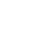 Кафедра французької філології“ЗАТВЕРДЖУЮ”                                                                                                                                                                 В.о. декана факультетуіноземних мов доц. Бораковський Л.А. ______________________РОБОЧА ПРОГРАМА НАВЧАЛЬНОЇ ДИСЦИПЛІНИМовні засоби стереотипізації та маніпулювання свідомістю у сучасному французькому теледискурсі (назва навчальної дисципліни)галузі знань				03 Гуманітарні науки(шифр і назва галузі знань)напряму підготовки			035 Філологія(шифр і назва напряму підготовки)спеціалізації	035.055 Романські мови та літератури (переклад включно), перша – французька (шифр і назва спеціалізації)факультету				іноземних мов(назва факультету)Кредитно-модульна системаорганізації навчального процесу2021-2022 навчальний рік Мовні засоби стереотипізації та маніпулювання свідомістю у сучасному французькому теледискурсі Робоча програма навчальної дисципліни складена на основі освітньо-професійної програми «Французька та друга іноземні мови і літератури», 2021 року.Розробник: : канд.філол.н., доц. _Фроляк Мирослава Петрівнаканд.філол.н., доц. Мандзак Іван Антонович асист. Кузик Наталя Юріївна Робоча програма затверджена на засіданні кафедри французької філологіїПротокол № 1 від “30” серпня 2021 року.В.О. завідувача кафедри французької філології________________ /Піскозуб З.Т. /(підпис)  (прізвище та ініціали)Затверджено рішенням Вченої ради факультету іноземних мов1. Опис навчальної дисципліни(Витяг з робочої програми  навчальної дисципліни “ Мовні засоби стереотипізації та маніпулювання свідомістю у сучасному французькому теледискурсі”)Мета та завдання навчальної дисципліниМета: Навчальна дисципліна спрямована на ознайомлення студентів із специфікою комунікативної спрямованості французького теледискурсу та з місцем і роллю  у ньому процесів стереотипізації та інших мовних засобів маніпулювання свідомістю глядача. Програма курсу передбачає також ознайомлення студентів зі способами і прийомами маніпулювання масовою свідомістю у французькому теледискурсі, зокрема в публіцистичних та документальних телепередачах різної тематики і жанрів, а також із основними прийомами переконання та їхнім мовним вираженням.Завдання дисципліни:У процесі засвоєння матеріалу спецкурсу студенти також ознайомляться з особливостями стереотипізації у мовленні мас-медіа, з позитивними та негативними ефектами дії стереотипів на свідомість глядацької аудиторії, розглянуть види стереотипів, які формують французькі засоби масової інформації, та встановлять чинники їх формування та мовні засоби формування стереотипів у французькому теледискурсі. У програмі передбачено також аналіз популярних французьких телепередач та телефільмів з метою розгляду національно-етнічних, релігійних, гендерних та ін. типів стереотипів, а також вивчення особливостей функціонування стереотипів у міжкультурній комунікації, специфіки і мовних засобів передачі «чужої культури» очима французьких тележурналістів.- Ознайомити студентів з особливостями стереотипізації у мовленні мас-медіа, з позитивними та негативними ефектами дії стереотипів на свідомість глядацької аудиторії.- Розглянути зі студентами види стереотипів, які формують французькі засоби масової інформації, та встановлять чинники їх формування та мовні засоби формування стереотипів у французькому теледискурсі.- Навчити здійснювати аналіз популярних французьких телепередач та телефільмів з метою розгляду національно-етнічних, релігійних, гендерних та ін. типів стереотипів, а також вивчення особливостей функціонування стереотипів у міжкультурній комунікації, специфіки і мовних засобів передачі «чужої культури» очима французьких тележурналістів.- Ознайомити студентів зі спеціальною лексикою, пов'язаною із теледискурсом; специфічними лексико-граматичними конструкціями, характерними для сучасного французького теледискурсу.- Навчити студентів аналізувати зміст, структуру та мовні особливості вибраних телепрограм та аудіовідеотекстів; вичленовувати з тексту мовні засоби, спрямовані на типізацію, стереотипізацію та оцінку персонажів та ситуацій, а також пояснювати мету їх вживання  у тексті.Після вивчення курсу студенти повинні знати: розуміти роль засобів масової інформації у формуванні громадської думки та картини світу глядача, зокрема у міжкультурній комунікації; вміти розрізняти та вміти використовувати типові прийоми переконання, а також знати типові засоби їх вираження у французькому теледискурсі; розуміти поняття стереотипу та його місця у категоризації дійсності; знати особливості стереотипізації у мовленні мас-медіа; розрізняти основні типи стереотипів і знати найбільш поширені види та мовні засоби вираження стереотипів, які формують французькі засоби масової інформації; розрізняти позитивні та негативні ефекти стереотипів специфіку.вміти: ідентифікувати способи і прийоми маніпулювання масовою свідомістю, які використано в аналізованих французьких аудовідеотекстах різного жанру; вміти розрізняти та використовувати типові прийоми переконання, знати типові засоби їх вираження у французькому теледискурсі та вміти їх вживати у мовленні, а також адекватно передавати у перекладі на українську мову; вміти встановити особливості структури та мовного вираження стереотипів у французькому теледискурсі; вміти аналізувати зміст, структуру та мовні особливості вибраних телепрограм та аудіовідеотекстів; вичленовувати з тексту мовні засоби, спрямовані на типізацію, стереотипізацію та оцінку персонажів та ситуацій, а також застосовувати вивчену лексику та лексико-граматичні конструкції для аналізу та відтворення змісту телепередачПрограма навчальної дисципліниЗмістовий модуль 1. Медіа-маніпуляція свідомістю у сучасному французькому теледискурсі.Тема 1. Поняття маніпуляції свідомістю засобами масової інформації.Тема 2. Рівні впливу засобів масової інформації. Тема 3. Об’єкти дії інформації (аудиторія) найбільш популярних французьких телепередач. Тема 4. Способи і прийоми маніпулювання масовою свідомістю у французьких аудовідеотекстах.Тема 5. Основні прийоми переконання, які застосовують у французькому теледискурсі, та їх мовне вираження.Тема 6. Способи і прийоми маніпулювання масовою свідомістю в публіцистичних телепередачах різної тематики і жанрів. Вплив на формування словника. Аналіз уривків з вибраних телепередач Тема 7. Способи і прийоми маніпулювання масовою свідомістю в документальних телепередачах різної тематики і жанрів. Аналіз вибраних телепередач.Тема 8. Основні прийоми переконання, які застосовують у французькому теледискурсі, та їх мовне вираження.  Аналіз вибраних телепередач.Змістовий модуль 2. Стеротипізація у французькому аудіотеледискурсі.Тема 9. Поняття стереотипу, роль стереотипу в процесі категоризації дійсності.Тема 10. Особливості стереотипізації у мовленні мас-медіа.Тема 11. Позитивні та негативні ефекти стереотипів.Тема 12. Найбільш поширені види стереотипів, які формують засоби масової інформації.Тема 13. Чинники формування стереотипів у французькому теледискурсі.Тема 14. Національно-етнічні та релігійні стереотипи у французькому теледискурсі, їх структура.Тема 15. Гендерні, професійні, вікові та ін. стереотипи у французькому теледискурсі, їх структура.Тема 16. Стереотипи у міжкультурній комунікації, «чужа культура» очима французьких тележурналістів.Тема 17. Мовні засоби формування стереотипів у французькому теледискурсі.4. Структура навчальної дисципліни                                                            6. Самостійна робота7. Методи контролюПоточне оцінювання всіх видів навчальної діяльності студента здійснюється в національній 4-бальній системі (“5”, “4”, “3”, “2”). Критерії такого оцінювання подані в таблиці далі (1 – № п/п; 2 – види навчальної діяльності; 3 – оцінка; 4 – критерії оцінки).                                         8. Шкала оцінювання: Університету , національна та ECTS10. Рекомендована література1 Фроляк Мирослава. Українська мова як засіб стереотипізації образу «чужого» у фільмі Дена Буна «Supercondriaque» / М. Фроляк // TEKA Komisji Polsko-Ukraińskich Związków kulturowych. – V. X. – OL PAN. – Lublin2015. – s.75-81.2. Фроляк М.П. «Традиційне» та «нове» в зображенні мусульманського світу як «чужого»  у французькому документальному теледискурсі: на матеріалі фільму «Duel au Pakisntan» із серії «Assasinats politiques» / М. Фроляк // Науковий вісник Міжнародного гуманітарного університету. – Вип. 15. – Одеса, 2015. – 167-170.3. Фроляк М.П. Зображення ролі жінки у мусульманському суспільстві через призму бачення європейця  у французькому теледискурсі: на матеріалі фільму «Duel au Pakisntan» із серії «Assasinats politiques» / М. Фроляк // Науковий вісник Міжнародного гуманітарного університету. – Вип. 17. – Одеса, 2015. – 100-103.4. Фроляк М.П. Рецепція та засоби стереотипізації явищ японської культури у французькому документальному теледискурсі: на матеріалі фільму «Duel du Sport. Sumo» М. Фроляк // Держава та регіони. – Вип.2. – Запоріжжя, 2017. – 72-76.5. Bougnoux D. Sciences de l`information er de la communication. – Paris, 1993.6. Toussaint Bruno. Le langage du cinéma et de la télévision. – Paris, 2006.7. Maushanmp N. Les Français. Mentalités et comportements. – Paris, 2006.8. Бацевич Ф. С. Основи комунікативної лінгвістики / Ф.С. Бацевич. – Київ, 2004. – 344 с.9. Іванов В.Ф. Соціологія масової комунікації : навч. посібник / В.Ф. Іванов. – Черкаси: Вид-во ЧДУ, 2003. – 380 с. 10. Городенко Л. М. Засоби масової інформації у контексті громадської думки: формування, функціонування, жанрові прийоми : автореф. дис. ... канд. філол. наук : 10.01.08 / Л. М. Городенко. – Київ, 2003. – 19 с.11. Петрик В. М. Сучасні технології та засоби маніпулювання свідомістю, ведення інформаційних війн і спеціальних інформаційних операцій: навч. посіб. / В. М. Петрик, В. В. 12. Остроухов, О. А. Штоквиш [та ін.]. – Київ : Росава, 2006. – 208 с.13. Балабін В. В. Методика виявлення ознак маніпулювання свідомістю в інформаційних текстових повідомленнях ЗМІ / В. В. Балабін, О. М. Бабіч // Вісн. Київ. нац. ун-ту ім. Т. Шевченка. Військово-спеціальні науки . – 2009. – № 23. – С. 27–31.14. Біланчук С. М. Основні характеристики та чинники інформаційної інтенсифікації на телебаченні як засіб впливу на реципієнта / С. М. Біланчук // Держава та регіони. Сер. Гуманіт. науки. – 2011. – Вип. 4. – С. 130–133.         Автор  _____________________/ доц. Фроляк М.П./Львівський національний університет імені Івана ФранкаКафедра французької філології“ЗАТВЕРДЖУЮ”                                                                                                                                                                 В.о. декана факультетуіноземних мов доц. Бораковський Л.А. ______________________ПРОГРАМА НАВЧАЛЬНОЇ ДИСЦИПЛІНИМовні засоби стереотипізації та маніпулювання свідомістю у сучасному французькому теледискурсі(назва навчальної дисципліни)галузі знань				03 Гуманітарні науки(шифр і назва галузі знань)напряму підготовки			035 Філологія(шифр і назва напряму підготовки)спеціалізації	035.055 Романські мови та літератури (переклад включно), перша – французька (шифр і назва спеціалізації)факультету				іноземних мов(назва факультету) (назва факультету)Мовні засоби стереотипізації та маніпулювання свідомістю у сучасному французькому теледискурсі.Програма навчальної дисципліни складена на основі освітньо-професійної програми «Французька та друга іноземні мови і літератури», 2020 року.Розробник: канд.філол.н., доц. Фроляк Мирослава Петрівна__Асист Кузик Наталя Юріївна Робоча програма затверджена на засіданні кафедри французької філологіїПротокол № 1 від “30” серпня 2021 року.В.О. завідувача кафедри французької філології________________ /Піскозуб З.Т. /(підпис)   (прізвище та ініціали)Затверджено рішенням Вченої ради факультету іноземних мов__ доц. Фроляк М. П.__, 2020 (вчене звання, ім’я та ініціали автора (ів) програми1.РІВЕНЬ СФОРМОВАНОСТІ ВМІНЬ ТА ЗНАНЬІНФОРМАЦІЙНИЙ ОБСЯГ ДИСЦИПЛІНИ2.3. Практичні заняттяСамостійна робота студента:1. Робота зі словниками.2.Аналіз вибраних програм.3.Розгляд запропонованих телепередач.4.Аналіз уривків телефільму "Villa Margerita".5.Аналіз уривків телефільму "Le supercondriaque".6.Аналіз уривків документальних фільмів "Duel au Pacistane".7.Аналіз уривків вибраних телепередач різної тематики.8. Аналіз текстів теленовин.ПЕРЕЛІК РЕКОМЕНДОВАНИХ ПІДРУЧНИКІВ, МЕТОДИЧНИХ ТА ДИДАКТИЧНИХ МАТЕРІАЛІВ1 Фроляк Мирослава. Українська мова як засіб стереотипізації образу «чужого» у фільмі Дена Буна «Supercondriaque» / М. Фроляк // TEKA Komisji Polsko-Ukraińskich Związków kulturowych. – V. X. – OL PAN. – Lublin2015. – s.75-81.2. Фроляк М.П. «Традиційне» та «нове» в зображенні мусульманського світу як «чужого»  у французькому документальному теледискурсі: на матеріалі фільму «Duel au Pakisntan» із серії «Assasinats politiques» / М. Фроляк // Науковий вісник Міжнародного гуманітарного університету. – Вип. 15. – Одеса, 2015. – 167-170.3. Фроляк М.П. Зображення ролі жінки у мусульманському суспільстві через призму бачення європейця  у французькому теледискурсі: на матеріалі фільму «Duel au Pakisntan» із серії «Assasinats politiques» / М. Фроляк // Науковий вісник Міжнародного гуманітарного університету. – Вип. 17. – Одеса, 2015. – 100-103.4. Фроляк М.П. Рецепція та засоби стереотипізації явищ японської культури у французькому документальному теледискурсі: на матеріалі фільму «Duel du Sport. Sumo» М. Фроляк // Держава та регіони. – Вип.2. – Запоріжжя, 2017. – 72-76.5. Bougnoux D. Sciences de l`information er de la communication. – Paris, 1993.6. Toussaint Bruno. Le langage du cinéma et de la télévision. – Paris, 2006.7. Maushanmp N. Les Français. Mentalités et comportements. – Paris, 2006.8. Бацевич Ф. С. Основи комунікативної лінгвістики / Ф.С. Бацевич. – Київ, 2004. – 344 с.9. Іванов В.Ф. Соціологія масової комунікації : навч. посібник / В.Ф. Іванов. – Черкаси: Вид-во ЧДУ, 2003. – 380 с. 10. Городенко Л. М. Засоби масової інформації у контексті громадської думки: формування, функціонування, жанрові прийоми : автореф. дис. ... канд. філол. наук : 10.01.08 / Л. М. Городенко. – Київ, 2003. – 19 с.11. Петрик В. М. Сучасні технології та засоби маніпулювання свідомістю, ведення інформаційних війн і спеціальних інформаційних операцій: навч. посіб. / В. М. Петрик, В. В. 12. Остроухов, О. А. Штоквиш [та ін.]. – Київ : Росава, 2006. – 208 с.13. Балабін В. В. Методика виявлення ознак маніпулювання свідомістю в інформаційних текстових повідомленнях ЗМІ / В. В. Балабін, О. М. Бабіч // Вісн. Київ. нац. ун-ту ім. Т. Шевченка. Військово-спеціальні науки . – 2009. – № 23. – С. 27–31.14. Біланчук С. М. Основні характеристики та чинники інформаційної інтенсифікації на телебаченні як засіб впливу на реципієнта / С. М. Біланчук // Держава та регіони. Сер. Гуманіт. науки. – 2011. – Вип. 4. – С. 130–133.КРИТЕРІЇ УСПІШНОСТІПоточне оцінювання всіх видів навчальної діяльності студента здійснюється в національній 4-бальній системі (“5”, “4”, “3”, “2”). Критерії такого оцінювання подані в таблиці далі (1 – № п/п; 2 – види навчальної діяльності; 3 – оцінка; 4 – критерії оцінки).ЗАСОБИ ДІАГНОСТИКИ УСПІШНОСТІ НАВЧАННЯШкала оцінювання: Університету , національна та ECTSПротягом семестру проводиться не менше двох модулів або колоквіумів чи контрольних робіт або інших видів контролю. Максимальна кількість балів, яка встановлюється для цих видів контролю, а також відповідність оцінок FX та F у шкалі ECTS, у балах та національній шкалі визначається Вченими радами факультетів або кафедрами, які забезпечують викладання відповідних дисциплін.                  Автор  _____________________/ доц. Фроляк М.П./Найменування показників Галузь знань, напрям підготовки, освітньо-кваліфікаційний рівеньХарактеристика навчальної дисципліниХарактеристика навчальної дисципліниХарактеристика навчальної дисципліниНайменування показників Галузь знань, напрям підготовки, освітньо-кваліфікаційний рівеньденна форма навчаннязаочна форма навчаннязаочна форма навчанняКількість кредитів: 3Галузь знань03 «Гуманітарні науки»(шифр, назва)за вибором студентаза вибором студентаза вибором студентаМодулів: 2Напрям035 «Філологія»(шифр, назва)Рік підготовки:Рік підготовки:Рік підготовки:Змістових модулів: 2Спеціалізація 035.055 Романські мови та літератури (переклад включно), французька – перша1-ий1-ий1-ийКурсова роботаСпеціалізація 035.055 Романські мови та літератури (переклад включно), французька – першаСеместрСеместрСеместрЗагальна кількість годин: 90 год.Спеціалізація 035.055 Романські мови та літератури (переклад включно), французька – перша1-ий1-ийЗагальна кількість годин: 90 год.Спеціалізація 035.055 Романські мови та літератури (переклад включно), французька – першаЛекціїЛекціїЛекціїТижневих годин для денної форми навчання:аудиторних – 2 год.самостійної роботи студента – 3,6 год.Освітньо-кваліфікаційний рівень:«магістр»16 год16 годТижневих годин для денної форми навчання:аудиторних – 2 год.самостійної роботи студента – 3,6 год.Освітньо-кваліфікаційний рівень:«магістр»Практичні, семінарськіПрактичні, семінарськіПрактичні, семінарськіТижневих годин для денної форми навчання:аудиторних – 2 год.самостійної роботи студента – 3,6 год.Освітньо-кваліфікаційний рівень:«магістр» 16 год. 16 год.Тижневих годин для денної форми навчання:аудиторних – 2 год.самостійної роботи студента – 3,6 год.Освітньо-кваліфікаційний рівень:«магістр»ЛабораторніЛабораторніЛабораторніТижневих годин для денної форми навчання:аудиторних – 2 год.самостійної роботи студента – 3,6 год.Освітньо-кваліфікаційний рівень:«магістр»год.год.год.Тижневих годин для денної форми навчання:аудиторних – 2 год.самостійної роботи студента – 3,6 год.Освітньо-кваліфікаційний рівень:«магістр»Самостійна роботаСамостійна роботаСамостійна роботаТижневих годин для денної форми навчання:аудиторних – 2 год.самостійної роботи студента – 3,6 год.Освітньо-кваліфікаційний рівень:«магістр» 58 год. 58 год.Тижневих годин для денної форми навчання:аудиторних – 2 год.самостійної роботи студента – 3,6 год.Освітньо-кваліфікаційний рівень:«магістр»ІНДЗ: ІНДЗ: ІНДЗ: Тижневих годин для денної форми навчання:аудиторних – 2 год.самостійної роботи студента – 3,6 год.Освітньо-кваліфікаційний рівень:«магістр»Вид контролю:Залік  (1-ий семестр)Вид контролю:Залік  (1-ий семестр)Вид контролю:Залік  (1-ий семестр)Назви змістових модулів і темКількість годинКількість годинКількість годинКількість годинКількість годинКількість годинКількість годинКількість годинКількість годинКількість годинКількість годинКількість годинНазви змістових модулів і темДенна формаДенна формаДенна формаДенна формаДенна формаДенна формаЗаочна формаЗаочна формаЗаочна формаЗаочна формаЗаочна формаЗаочна формаНазви змістових модулів і темУсього у тому числіу тому числіу тому числіу тому числіу тому числіУсього у тому числіу тому числіу тому числіу тому числіу тому числіНазви змістових модулів і темУсього ЛплабіндсрУсього лплабіндср12345678910111213Модуль 1Модуль 1Модуль 1Модуль 1Модуль 1Модуль 1Модуль 1Модуль 1Модуль 1Модуль 1Модуль 1Модуль 1Модуль 1Змістовий модуль 1. Медіа-маніпуляція свідомістю у сучасному французькому теледискурсі.Змістовий модуль 1. Медіа-маніпуляція свідомістю у сучасному французькому теледискурсі.Змістовий модуль 1. Медіа-маніпуляція свідомістю у сучасному французькому теледискурсі.Змістовий модуль 1. Медіа-маніпуляція свідомістю у сучасному французькому теледискурсі.Змістовий модуль 1. Медіа-маніпуляція свідомістю у сучасному французькому теледискурсі.Змістовий модуль 1. Медіа-маніпуляція свідомістю у сучасному французькому теледискурсі.Змістовий модуль 1. Медіа-маніпуляція свідомістю у сучасному французькому теледискурсі.Змістовий модуль 1. Медіа-маніпуляція свідомістю у сучасному французькому теледискурсі.Змістовий модуль 1. Медіа-маніпуляція свідомістю у сучасному французькому теледискурсі.Змістовий модуль 1. Медіа-маніпуляція свідомістю у сучасному французькому теледискурсі.Змістовий модуль 1. Медіа-маніпуляція свідомістю у сучасному французькому теледискурсі.Змістовий модуль 1. Медіа-маніпуляція свідомістю у сучасному французькому теледискурсі.Змістовий модуль 1. Медіа-маніпуляція свідомістю у сучасному французькому теледискурсі.Поняття маніпуляції свідомістю засобами масової інформації.523Рівні впливу засобів масової інформації. 523Об’єкти дії інформації (аудиторія) найбільш популярних французьких телепередач.624Способи і прийоми маніпулювання масовою свідомістю у французьких аудовідеотекстах.624Основні прийоми переконання, які застосовують у французькому теледискурсі, та їх мовне вираження.  523Способи і прийоми маніпулювання масовою свідомістю в публіцистичних телепередачах різної тематики і жанрів. Вплив на формування словника. Аналіз уривків з вибраних телепередач.624Способи і прийоми маніпулювання масовою свідомістю в документальних телепередачах різної тематики і жанрів. Аналіз вибраних телепередач.624Основні прийоми переконання, які застосовують у французькому теледискурсі, та їх мовне вираження.  Аналіз вибраних телепередач.624Разом – зм. модуль 1458829Усього годин 45Модуль 2Модуль 2Модуль 2Модуль 2Модуль 2Модуль 2Модуль 2Модуль 2Модуль 2Модуль 2Модуль 2Модуль 2Модуль 2Змістовий модуль 2. Стеротипізація у французькому аудіотеледискурсі.Змістовий модуль 2. Стеротипізація у французькому аудіотеледискурсі.Змістовий модуль 2. Стеротипізація у французькому аудіотеледискурсі.Змістовий модуль 2. Стеротипізація у французькому аудіотеледискурсі.Змістовий модуль 2. Стеротипізація у французькому аудіотеледискурсі.Змістовий модуль 2. Стеротипізація у французькому аудіотеледискурсі.Змістовий модуль 2. Стеротипізація у французькому аудіотеледискурсі.Змістовий модуль 2. Стеротипізація у французькому аудіотеледискурсі.Змістовий модуль 2. Стеротипізація у французькому аудіотеледискурсі.Змістовий модуль 2. Стеротипізація у французькому аудіотеледискурсі.Змістовий модуль 2. Стеротипізація у французькому аудіотеледискурсі.Змістовий модуль 2. Стеротипізація у французькому аудіотеледискурсі.Змістовий модуль 2. Стеротипізація у французькому аудіотеледискурсі.Поняття стереотипу, роль стереотипу в процесі категоризації дійсності.624Особливості стереотипізації у мовленні мас-медіа.523Позитивні та негативні ефекти стереотипів.624Найбільш поширені види стереотипів, які формують засоби масової інформації.523Чинники формування стереотипів у французькому теледискурсі. 624Національно-етнічні та релігійні стереотипи у французькому теледискурсі, їх структура.624Гендерні, професійні, вікові та ін. стереотипи у французькому теледискурсі, їх структура.523Стереотипи у міжкультурній комунікації, «чужа культура» очима французьких тележурналістів. Мовні засоби формування стереотипів у французькому теледискурсі.624Разом – зм. модуль 2458829Усього годин90161658№з/пНазва темиКількістьгодин1Робота зі словниками.72Аналіз вибраних програм.73Розгляд запропонованих телепередач.74Аналіз уривків телефільму "Villa Margerita".75Аналіз уривків телефільму "Le supercondriaque".86Аналіз уривків документальних фільмів "Duel au Pacistane".87Аналіз уривків вибраних телепередач різної тематики.78Аналіз текстів теленовин.712341.Аудиторнаробота5Повна відповідність знань і умінь студента вимогам програми.4Рівень сформованості знань і умінь студента 75-89 %; наявність поодиноких помилок.3Рівень сформованості знань і умінь студента 50-74 %; наявність помилок.2Рівень сформованості знань і умінь студента нижче 50%; наявність значної кількості помилок.2.Самостійна робота студента590-100% виконаних робіт 2.Самостійна робота студента475-89% виконаних робіт2.Самостійна робота студента350-74% виконаних робіт2.Самостійна робота студента2Менше 50% виконаних робіт3Модульна контрольна робота590-100% виконання усіх розділів модульної контрольної роботи3Модульна контрольна робота475-89% виконання усіх розділів модульної контрольної роботи3Модульна контрольна робота350-74% виконання усіх розділів модульної контрольної роботи3Модульна контрольна робота2Менше 50% виконання усіх розділів модульної контрольної роботиОцінка в балахОцінка  ECTSВизначенняЗа національною шкалоюЗа національною шкалоюОцінка в балахОцінка  ECTSВизначенняЕкзаменаційна оцінка, оцінка з диференційованого залікуЗалік90 – 100АВідмінноВідмінноЗараховано81-89ВДуже добре ДобреЗараховано71-80СДобреДобреЗараховано61-70DЗадовільно Задовільно Зараховано51-60Е ДостатньоЗадовільно ЗарахованоФорма навчанняКурсСеместрКредитів ECTSЗагальний обсяг (год.)Всього аудит. (год.)у тому числі (год.):у тому числі (год.):у тому числі (год.):Самостійна робота (год.)Контрольні роботи (шт.)Розрахунково-графічні роботи (шт.)Курсові проекти (роботи), (шт.)Залік (сем.)Екзамен(сем.)Форма навчанняКурсСеместрКредитів ECTSЗагальний обсяг (год.)Всього аудит. (год.)ЛекціїЛабораторніПрактичніСамостійна робота (год.)Контрольні роботи (шт.)Розрахунково-графічні роботи (шт.)Курсові проекти (роботи), (шт.)Залік (сем.)Екзамен(сем.)Денна11390321616581Шифр умінь та змістових модулівЗміст умінь, що забезпечуєтьсяЗмістовий модуль 1.Розуміти роль засобів масової інформації у формуванні громадської думки та картини світу глядача;, вміти ідентифікувати способи і прийоми маніпулювання масовою свідомістю, які використано в аналізованих французьких аудовідеотекстах різного жанру; розрізняти та вміти використовувати типові прийоми переконання, знати типові засоби їх вираження у французькому теледискурсі та вміти їх вживати у мовленні, а також перекладати на українську мову. Змістовий модуль 2.Розуміти поняття стереотипу та його місця у категоризації дійсності; знати особливості стереотипізації у мовленні мас-медіа; розрізняти основні типи стереотипів, вміти встановити особливості структури та мовного вираження стереотипів у французькому теледискурсі; вміти аналізувати зміст, структуру та мовні особливості вибраних телепрограм та аудіовідеотекстів; вичленовувати з тексту мовні засоби, спрямовані на типізацію, стереотипізацію та оцінку персонажів та ситуацій, а також пояснювати мету їх вживання  у тексті; застосовувати вивчену лексику та лексико-граматичні конструкції для аналізу та відтворення змісту телепередач.Шифр змістовогомодуляНазва змістового модуляКількість аудиторних годинЗмістовий модуль 1.Медіа-маніпуляція свідомістю у сучасному французькому теледискурсіПоняття маніпуляції свідомістю засобами масової інформації.2Змістовий модуль 1.Медіа-маніпуляція свідомістю у сучасному французькому теледискурсіРівні впливу засобів масової інформації. 2Змістовий модуль 1.Медіа-маніпуляція свідомістю у сучасному французькому теледискурсіОб’єкти дії інформації (аудиторія) найбільш популярних французьких телепередач.2Змістовий модуль 1.Медіа-маніпуляція свідомістю у сучасному французькому теледискурсіСпособи і прийоми маніпулювання масовою свідомістю у французьких аудовідеотекстах.2Змістовий модуль 1.Медіа-маніпуляція свідомістю у сучасному французькому теледискурсіОсновні прийоми переконання, які застосовують у французькому теледискурсі, та їх мовне вираження.  2Змістовий модуль 1.Медіа-маніпуляція свідомістю у сучасному французькому теледискурсіСпособи і прийоми маніпулювання масовою свідомістю в публіцистичних телепередачах різної тематики і жанрів. Вплив на формування словника. Аналіз уривків з вибраних телепередач.2Змістовий модуль 1.Медіа-маніпуляція свідомістю у сучасному французькому теледискурсіСпособи і прийоми маніпулювання масовою свідомістю в документальних телепередачах різної тематики і жанрів. Аналіз вибраних телепередач.2Змістовий модуль 1.Медіа-маніпуляція свідомістю у сучасному французькому теледискурсіОсновні прийоми переконання, які застосовують у французькому теледискурсі, та їх мовне вираження.  Аналіз вибраних телепередач.2Змістовий модуль 2. Стеротипізація у французькому аудіотеледискурсі. Поняття стереотипу, роль стереотипу в процесі категоризації дійсності.2Змістовий модуль 2. Стеротипізація у французькому аудіотеледискурсі. Особливості стереотипізації у мовленні мас-медіа.Змістовий модуль 2. Стеротипізація у французькому аудіотеледискурсі. Позитивні та негативні ефекти стереотипів.2Змістовий модуль 2. Стеротипізація у французькому аудіотеледискурсі. Найбільш поширені види стереотипів, які формують засоби масової інформації.2Змістовий модуль 2. Стеротипізація у французькому аудіотеледискурсі. Чинники формування стереотипів у французькому теледискурсі. 2Змістовий модуль 2. Стеротипізація у французькому аудіотеледискурсі. Національно-етнічні та релігійні стереотипи у французькому теледискурсі, їх структура.2Змістовий модуль 2. Стеротипізація у французькому аудіотеледискурсі. Гендерні, професійні, вікові та ін. стереотипи у французькому теледискурсі, їх структура.2Змістовий модуль 2. Стеротипізація у французькому аудіотеледискурсі. Стереотипи у міжкультурній комунікації, «чужа культура» очима французьких тележурналістів.Мовні засоби формування стереотипів у французькому теледискурсі.212341.Аудиторнаробота5Повна відповідність знань і умінь студента вимогам програми.4Рівень сформованості знань і умінь студента 75-89 %; наявність поодиноких помилок.3Рівень сформованості знань і умінь студента 50-74 %; наявність помилок.2Рівень сформованості знань і умінь студента нижче 50%; наявність значної кількості помилок.2.Самостійна робота студента590-100% виконаних робіт 2.Самостійна робота студента475-89% виконаних робіт2.Самостійна робота студента350-74% виконаних робіт2.Самостійна робота студента2Менше 50% виконаних робіт3Модульна контрольна робота590-100% виконання усіх розділів модульної контрольної роботи3Модульна контрольна робота475-89% виконання усіх розділів модульної контрольної роботи3Модульна контрольна робота350-74% виконання усіх розділів модульної контрольної роботи3Модульна контрольна робота2Менше 50% виконання усіх розділів модульної контрольної роботиОцінка в балахОцінка  ECTSВизначенняЗа національною шкалоюЗа національною шкалоюОцінка в балахОцінка  ECTSВизначенняЕкзаменаційна оцінка, оцінка з диференційованого залікуЗалік90 – 100АВідмінноВідмінноЗараховано81-89ВДуже добре ДобреЗараховано71-80СДобреДобреЗараховано61-70DЗадовільно Задовільно Зараховано51-60Е ДостатньоЗадовільно Зараховано